Maturation 2017Description détaillée du projetNom et signature						Nom et signaturePorteur de projet						Directeur(rice) d’Unité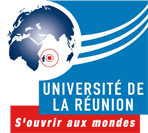 